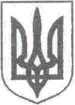 УКРАЇНА      ЖИТОМИРСЬКА ОБЛАСТЬ НОВОГРАД-ВОЛИНСЬКА МІСЬКА РАДА  МІСЬКИЙ ГОЛОВА РОЗПОРЯДЖЕННЯвід  28.01.2019 № 11Про  відрядження         Керуючись пунктами 13, 19, 20 частини четвертої статті 42 Закону України “Про місцеве самоврядування в Україні“, враховуючи розпорядження міського голови від 21.09.2018 № 353(к) „Про розподіл обов'язків між міським головою, секретарем міської ради, першим заступником міського голови, заступниками міського голови, заступником міського голови-начальником фінансового управління міської ради і керуючим справами виконавчого комітету міської ради“:         1. Відрядити 29.01.2019 до м. Києва  терміном на 1 день заступника міського голови Гвозденко О.В. та директора департаменту праці та соціального захисту населення міської ради Хрущ Л.В. з робочою поїздкою в Міністерство соціальної політики України з водієм Горбаченком А.М.                                    Підстава: домовленість        2. Тимчасове виконання обов'язків заступника міського голови на період відрядження заступника міського голови Гвозденко О.В. покласти на заступника міського голови – начальника фінансового управління міської ради Ящук І.К.        3. Виконання обов'язків директора департаменту праці та соціального захисту населення міської ради на період відрядження Хрущ Л.В. покласти на заступника директора – начальника управління державних соціальних допомоги департаменту праці та соціального захисту населення міської ради Пономаренко О.А.        4. Відділу бухгалтерського обліку міської ради (Ковальчук Ж.С.), департаменту праці та соціального захисту населення міської ради               (Хрущ Л.В.) оплатити видатки, пов’язані  з відрядженням, згідно з чинним законодавством.         5. Контроль за виконанням цього розпорядження покласти на                       керуючого справами виконавчого комітету міської ради Ружицького Д.А. Міський голова                                                                            В.Л.Весельський